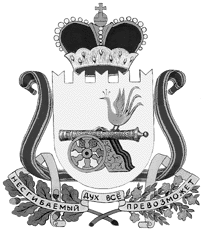 ВЯЗЕМСКИЙ РАЙОННЫЙ СОВЕТ ДЕПУТАТОВРЕШЕНИЕот 13.10.2021 № 94О внесении изменений в Положение о бюджетном процессе муниципального образования «Вяземский район» Смоленской области	В соответствии с Бюджетным кодексом Российской Федерации, статьей 21 Устава муниципального образования «Вяземский район» Смоленской области, Вяземский районный Совет депутатовРЕШИЛ:1. Внести в Положение о бюджетном процессе муниципального образования «Вяземский район» Смоленской области, утвержденное решением Вяземского районного Совета депутатов от 26.02.2014 № 12 (в редакции решений от 30.09.2015 № 69,    от 30.11.2016 № 96, от 28.06.2017 № 104, от 25.10.2017 №141, от 28.03.2018 №34,   от 25.11.2020 № 71) «Об утверждении Положения о бюджетном процессе муниципального образования «Вяземский район» Смоленской области» следующие изменения:1.1. абзацы 2 и 3 части 3 статьи 2 признать утратившими силу;1.2. дополнить пунктами 13 и 14 часть 2 статьи 3 следующего содержания:«13) проект нормативного правового акта Администрации муниципального образования «Вяземский район» Смоленской области, утверждающий перечень главных администраторов доходов бюджета муниципального образования «Вяземский район» Смоленской области (с указанием их кодов, а также закрепляемых за ними видов (подвидов) доходов бюджета муниципального образования «Вяземский район» Смоленской области);14) проект нормативного правового акта Администрации муниципального образования «Вяземский район» Смоленской области, утверждающий перечень главных администраторов источников финансирования дефицита бюджета муниципального образования «Вяземский район» Смоленской области (с указанием их кодов).»;1.3. пункты 12 и 13 части 1 статьи 9 признать утратившими силу;1.4. пункт 1 части 1 статьи 13.1 главы 1.1. изложить в следующей редакции:«1) внесение изменений в муниципальную программу в части перераспределения бюджетных ассигнований по типам структурных элементов, структурным элементам и мероприятиям, а также включения новых структурных элементов и мероприятий в пределах общего объема бюджетных ассигнований, предусмотренных решением о бюджете муниципального образования на реализацию данной муниципальной программы;».2. Настоящее решение вступает в силу со дня принятия, за исключением пункта 1.4. настоящего решения, который вступает в силу с 1 января 2022 года.3. Опубликовать настоящее решение в газете «Вяземский вестник» и разместить на официальном сайте муниципального образования «Вяземский район» Смоленской области.Председатель Вяземского районного Совета депутатов_________________     В. М. НикулинИ.п. Главы муниципального образования «Вяземский район» Смоленской области__________________           В.П. Беленко